Baklan OleksiiExperience:Position applied for: Ordinary SeamanDate of birth: 10.01.1995 (age: 22)Citizenship: UkraineResidence permit in Ukraine: NoCountry of residence: UkraineCity of residence: MykolayivPermanent address: 59-A Kosmonavtov str., fl.46, NikolaevContact Tel. No: +38 (051) 223-44-00 / +38 (093) 380-03-42E-Mail: alex_boka@mail.ruU.S. visa: NoE.U. visa: NoUkrainian biometric international passport: Not specifiedDate available from: 15.02.2014English knowledge: GoodMinimum salary: 700 $ per month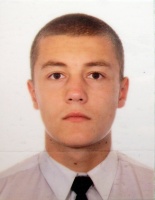 PositionFrom / ToVessel nameVessel typeDWTMEBHPFlagShipownerCrewingDeck Cadet18.06.2013-15.09.2013NereyGeneral Cargo21518VDS36/24A-1880MoldovaGrotmar LLC. USANiesco